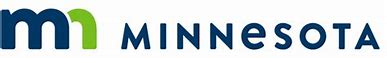 Care for Children of Families of Emergency WorkersUnder the Governor’s Executive Order 20-02, free school age care for the children of emergency workers (including providers of healthcare, emergency medical services, long-term and post-acute care; law enforcement personnel; personnel providing correctional services; public health employees; firefighters and other first responders; and court personnel) was outlined. The orders directed schools to provide care to, at a minimum, district-enrolled students aged 12 and under.In order to ensure that we are providing for the needs of our students, we are clarifying the work that falls within each of the identified emergency workers categories.Additionally, this guidance can be used by child care providers who are willing to prioritize the needs of these workers during this unprecedented emergency.Emergency Workers in Tier I under the Executive OrderHealthcare personnelPersonnel needed for direct care and critical administrative staff of the personnel needed for direct careLong-term facility personnel (full-time and part-time)Group Homes and supportive housing settingsResidential HomesNursing HomesResidential mental health, substance use disorder, pediatric/adolescent residential treatment facilitiesPost-acute Care personnel (full-time and part-time)Long-term hospitalIn-patient rehabilitationHome Health Skilled nursesHome health and personal care attendants (PCAs)Adult, adolescent and pediatric residential mental health, behavioral health or substance use disorder treatment facilities, intensive residential treatment services (IRTS), emergency shelters, Health Care for the Homeless providers, and homeless drop-in centers MNsure NavigatorsCounty and tribal financial/eligibility workers for public programs State, tribal and county staff in emergency management or health and human services, including case managers and direct service deliveryCounty and tribal child welfarePharmacy employees necessary for filling prescriptions Emergency Medical Services personnel (full-time) ParamedicsEMTsImmediate supervisory staffEMS Operators and dispatchersEMS region medical directors – necessary to make override decisions to direct ambulances to other ERs based on medical needsLaw Enforcement personnelFull-time Police Officers and their supervisory staffFull-time Sheriffs and their supervisory staffFull time Minnesota DNR sworn conservation officers and their supervisory staffFull-time State Patrol Officers and their supervisory staff911 Operators and dispatchers their supervisory staffFull-time Investigators (at the discretion of their Agency Chief)Firefighter personnelFull-time firefightersPaid on call duty crewPersonnel Providing Correctional ServicesMinnesota Correctional Facility StaffCorrections officersCorrectional LieutenantsCorrectional CaptainsPhysical plantCorrectional facility case managersCorrectional facility educators and educational paraprofessionalsWardensAssociate wardensCorrectional facility office assistantsCorrectional facility nurses and supervisorsCorrectional program therapistsCorrectional facility IT staffCorrectional facility Human Resources staffCorrectional facility financial services personnelCorrectional facility records personnelCorrectional facility safety officersCentralized Correctional Operations PersonnelMedical directorDirector of health servicesReentry Services personnelPolicy and legal services personnelOffender transportation personnelCentralized records personnelCentralized human resources personnelInvestigators - Office of Special Investigations/Professional AccountabilityMinnesota Department of Corrections personnel assigned to Incident Management TeamMinnesota Department of Corrections personnel assigned to Continuity of Operations teamMinnesota Department of Corrections government and community relations personnelMinnesota Department of Corrections Hearings and Release Unit personnelMinnesota Department of Corrections Behavioral Health Unit personnelMinnesota Department of Corrections – Communications UnitMinnesota Department of Corrections – Office of CommissionerMinnesota Correctional Supervision ServicesState Probation officers and supervisorsState Probation agents and supervisorsState Supervised release agents and supervisorsState intensive supervised release agents and supervisorsCounty Probation officers and supervisorsCounty Probation agents and supervisorsCounty Supervised release agents and supervisorsCounty intensive supervised release agents and supervisorsPublic Health PersonnelState, tribal and local public health employees directly supporting the response of COVID-19 and other infectious disease operationsState, tribal and local public health officials responding to imminent public health threatsNewborn health screenersState, tribal and local public health lab priority servicesState, city, county and tribal emergency management essential personnel supporting COVID-19Court PersonnelFull-time Court personnelEssential Tier 2 WorkersBeyond the emergency workers listed in the Governor’s Executive Order, there are other critical workers that are absolutely necessary for districts to consider. Care for children of educators, gas and electric utility workers, food distribution personnel, water treatment staff, and others outlined below is essential to ensuring the public continues to receive these vital services. Districts should make every effort to provide care for school-age children of workers in the areas below, if they are able to do so while adhering to the Minnesota Department of Health’s social distancing guidelines.EducatorsChild care workersMNDoT employeesState and local essential IT personnelSubstance disorder treatment workersMedical examiners National Guard (if activated)Water Treatment/WastewaterWater Treatment Plant OperatorsDrinking water distribution system maintenance workersSafe drinking water delivery personnelWastewater Treatment Plant OperatorsStorm and sanitary sewer system maintenance workersDay-to-Day Operations for Gas and Electric UtilitiesElectric utility lineworkers, substation technicians, meter technicians, dispatchers, power plant operatorsOperations managers and supervisorsFleet and maintenance technicians Transmission and distribution engineers and operatorsConstruction coordinators and techniciansFuel technicians Relay coordinatorsControl room/center operators Cybersecurity related information technology personnelGas safety personnelGas utility operations personnel Water system operators, water treatment plant operators Wastewater system operators, wastewater treatment plant operatorsManagers with key responsibility for customer and community communications and responseEmergency Response for Gas and Electric UtilitiesDamage assessment personnelEngineersSafety personnelCommunications personnelMutual aid crews from other utilities Food Distribution Workers Food Distribution CentersDriversOrder selectorsForklift loadersIT personnelMechanicsSanitation workersIn-Store Food PersonnelStore clerksStockersFood preparation personnelCleaning staffDeli and produce staffPublic Works City fleet (emergency equipment, fire trucks, police vehicles, etc.) maintenance workersTraffic signal system maintenance workersEmergency repair workers for bridges, water and sewer main breaks, and other emergent issuesAdministrative support personnel that ensure OSHA safety requirements and field support for operationsSnowplow driversSolid Waste Management (waste, recyclable/organics)Collection, transfer trailer truck drivers and their fleet maintenance crewsTransfer stations, landfills, resource recovery, recycling and organics facility operations staff Heavy equipment operators, facility operators (e.g. scale house operator, loader operator, line operators, boiler operator)Environmental systems (e.g. gas and leachate management, pollution control equipment)Infectious and Hazardous Waste ManagementInfectious and hazardous waste collection personnelInfectious facilities operations personnel (e.g. autoclave and incineration operators)Hazardous waste treatment, storage, and disposal facilities operations personnelOther Shelter Staff and Outreach WorkersOutreach workers to people experiencing homelessnessShelter and drop-in center maintenance, housekeeping and janitorial staffShelter and drop-in center security staffShelter and free meal program food preparation staffDomestic violence and victims services shelter staffTelecommunication Network Operations Outside plant technicians for infrastructure restorationInstall/Repair Technicians for customer premise restoration as needed Customer service representatives that interface with customers on service troublesDispatchers involved with service repair and restoration